Szitakötő – 2023. nyár A lakatlan sziget, az intertextualitás és a mémek6. évfolyam Tantárgy: IrodalomElőzetes ismeret: D. Defoe: Robinson Crusoe (részletek)Feladatok: 1. Mit várunk a cím és a kép alapján a történettől? __________________________________________________________________________________2. Olvassuk el közösen A lakatlan sziget c. történetet! 3. Párokban dolgozva hasonlítsátok össze Robinson Crusoe történetével a következő szempontok mentén: 4. Válaszolj a következő kérdésekre a szöveg és képzeleted segítségével! 
a) Írd le 3-4 mondatban, hogy te milyennek képzeled a sokat emlegetett csavargó külsőjét! ______________________________________________________________________________________________________________________________________________________________________________________________________________________________________________________b) Mi robbanthatta ki a verekedést a kikötőben? __________________________________________________________________________________c) Mi lehet az összefüggés a fűtő és a pincér hiánya, valamint a hajótörés között? __________________________________________________________________________________5. Olvassuk el közösen a részleteket Rejtő Jenő Piszkos Fred, a kapitány regényének első fejezetéből!a) Mely pontokon kapcsolódik össze a két szöveg? __________________________________________________________________________________b) Miben tér el az általad leírt csavargó és Fülig Jimmy? __________________________________________________________________________________c) Mennyiben változott meg az elképzelésed A lakatlan sziget szereplőiről? __________________________________________________________________________________6. a) Párokban dolgozva gyűjtsetek minél több szállóigét vagy híres idézetet! Ha tudjátok honnan/kitől származik, akkor azt is írjátok hozzá! __________________________________________________________________________________b) Válassz ki hármat a közösen gyűjtöttek közül! Milyen helyzetekben használnád? __________________________________________________________________________________c) Milyen helyzetben használnád a következő szállóigéket? Jöttem, láttam, győztem. (Julius Caesar): __________________________________________________________________________________Megcselekedtük, amit megkövetelt a haza. (A thermopülai hősök sírfelirata): __________________________________________________________________________________Ez minden világok legjobbika (Candide, avagy az optimizmus): __________________________________________________________________________________Te is fiam, Brutus? (Julius Caesar): __________________________________________________________________________________Szorgalmi/ Házi feladat: Állítsatok össze egy mémgyűjteményt, amelyben a mémek mellett azok forrását is megjelölitek (melyik filmből, játékból…stb. származnak a hozzá felhasznált képek, idézetek)!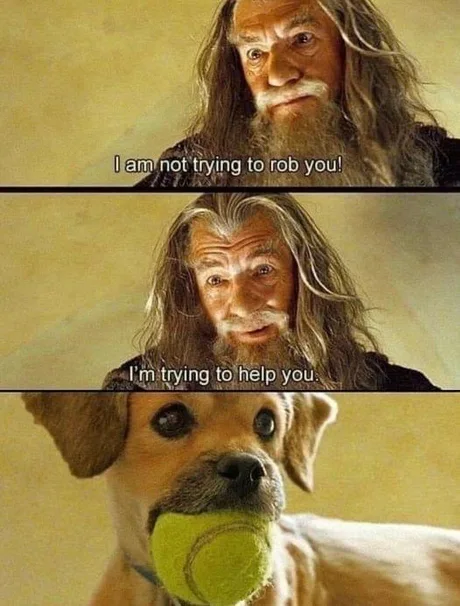 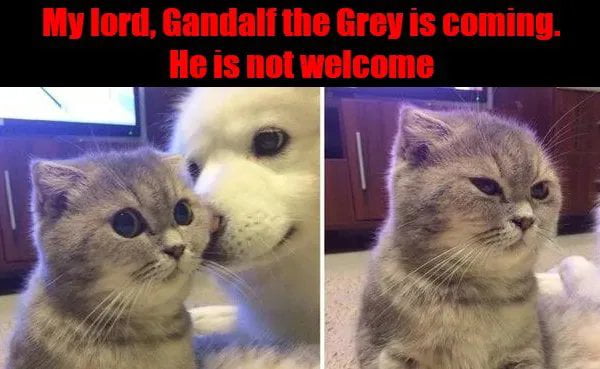 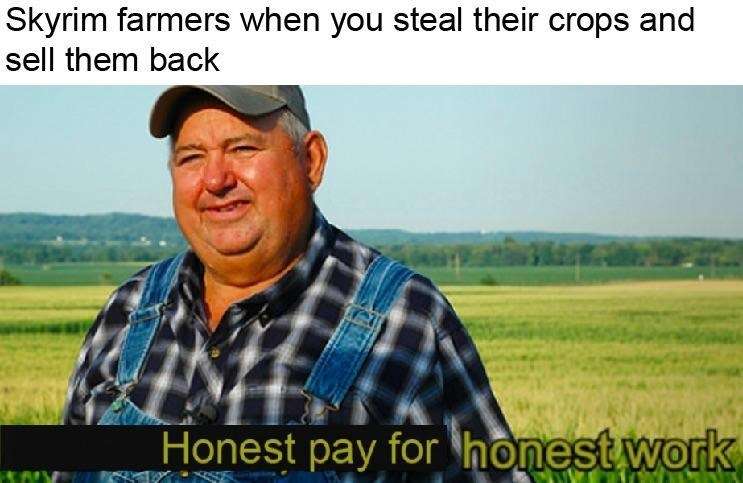 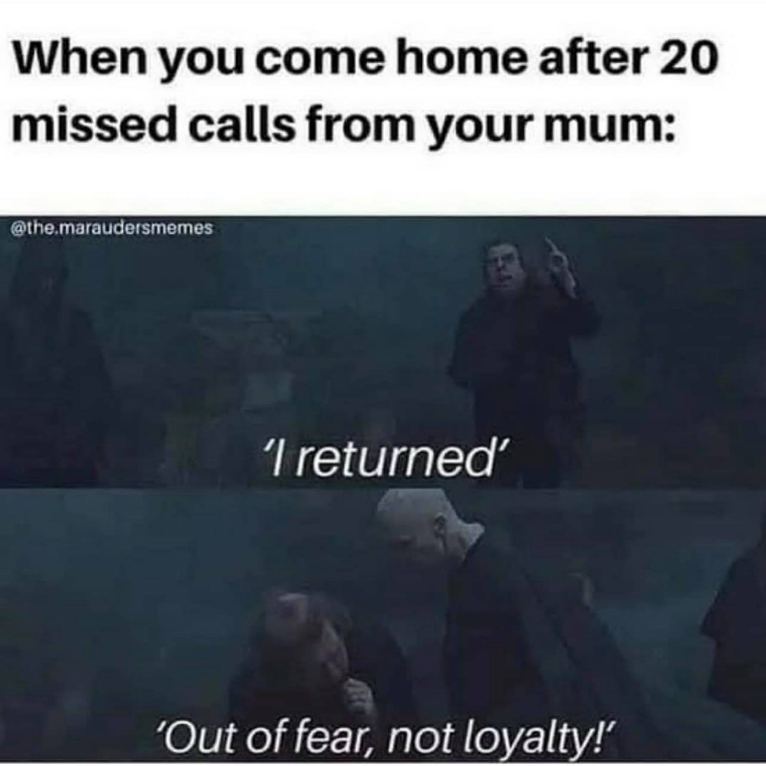 RobinsonA lakatlan szigetHogyan kerültek a szigetre? Mennyi időt töltöttek a szigeten? Hányan voltak a lakatlan szigeten?Hogyan kezdtek berendezkedni a szigeten? Hogyan viselkednek a szereplőink?Kinek a magatartását követnéd inkább egy hasonló helyzetben? Mikor játszódhat a történet? (kb.) És mi alapján lehet ezt meghatározni? 